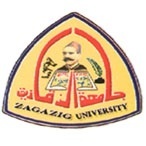 كلية التربية الرياضية بناتقسم التمرينات والجمباز والتعبير الحركىمجلس قـسـم شهرسبتمبر  للعام الجامعى 2018/2019م   انه فى يوم الأحد الموافق 9 / 9 /2018م انعقد مجلس قسم التمرينات والجمباز والتعبير الحركي فى جلسته الشهرية برئاسة أ.د/ أمال محمد مرسى رئيس مجلس القسم وبحضور كلا من:- بدأ الأستاذ الدكتور رئيس المجلس  بسم الله الرحمن الرحيم والصلاة والسلام علي اشرف الخلق سيدنا محمد وعلي اله وصحبه اجمعين  ، رحبت بالحضور ، وتم مناقشة الموضوعات التالية:-موضوع (1 ) ** المصادقة :-على محضر إجتماع الجلسة السابقة** القرار :- (( الموافقـــــــة ))موضوع (2)تسليم الجداول معتمدة لأعضاء هيئة التدريس ومعاونيهم بالقسم .    *الـــقــــرار: أحيط المجلس علمًا وتم توزيع الجداول وبخصوص جدول التعبير الحركى تم مناقشة رئيس شعبة التعبير الحركى وتم إقرارجدول جديد تم وضعه من قبل رئيس القسم وأستاذ من شعبة التعبير الحركى ا.د/ منال منصور.موضوع (3)تحديد أسماء وأسعار الكتب الخاصة  بالقسم والالتزام بوضع (رؤية ورسالة الكلية والأهداف الإستراتيجية المستحدثة) على أغلفة الكتب.     *الـــقــــرار:ــ أحيط المجلس علمًا موضوع (4)تحديد سيمينار عام على مستوى القسم كله وليس على مستوى الشعبة مع إلزام جميع أعضاء القسم بالحضور.  *الـــقــــرار أحيط المجلس علمًاا فى ضوء اللوائح والقوانين والاستفسار عن وضعية التسجيل بالقسم للأبحاث الداخلية والخارجية. موضوع (5) تحديد رؤساء الشعب بالقسم .*الـــقــــرار:تم الموافقة على تحديد أ. د/ وفاء السيد للإشراف على شعبة الإيقاع الحركى و تم موافقة ا,د / جيهان بدر على رئاسة شعبة الجمباز موضوع (6) اختيار بعض أعضاء هيئة التدريس بالقسم للإشراف على الشعب لمتابعة انتظام المحاضرات وسير العملية التعليمية*الـــقــــرار: تم الإقرار موضوع (7)تحديد منسقى الفرق بكل شعبه. *الـــقــــرار: تم تحديد منسقى الفرق كالأتى:موضوع (8)تخصيص المعيدة أمانى عبد البديع لشعبة التمرينات فقط نظراً لعدم وجود معاوني أعضاء هيئة التدريس بالشعبة .*الـــقــــرار:تم الموافقة مع إعتراض د/ انتصار عبد العزيز.موضوع (9)بشأن عرض تشكيل تصحيح مواد القسم *الـــقــــرار: تم الإقرارموضوع(10) بشأن تحديد ايام دخول الطالبات معمل الحاسب الألى*الـــقــــرار:.تم الإقرارموضوع(11) بشأن تجهيز الخطة التدريسية لكل شعبة والتوصيفات والتقارير والمصفوفات*الـــقــــرار:. أحيط المجلس علمًاموضوع(12) بشأن تقديم المدرس المساعد سارة عبد الله بشعبة التعبير الحركى أجازة رعاية طفل *الـــقــــرار:. تم الموافقة.موضوع(12)  بشأن تسجيل بحث ماجستير بعنوان (تأثير جمباز الألعاب على التفاعل الإجتماعى وبعض مهارات الجمباز لمرحلة رياض الأطفال) للباحثة هبة طلعت السيد، اشراف د/ ناهد خيرى ،د/ حميدة عبد الله.*الـــقــــرار:. تم الموافقة.وتفضلوا بقبول فائق الاحترامأمين سر المجلس                                              رئيس القسم            د/ نهلة عبد العظيم                                            أ.د/أمال محمد مرسى التوقيع بالحضور على مجلس القسم  شهر يوليو 9/  9  / 2018م:1-أ.د/ ناهد علي حتحوت                                      2-أ.د/ ناهد خيرى فياض3- أ.د/ الهام عبد العظيم       4-أ.د/ زينب محمد الاسكندرانى  5-أ.د/ نادية عبد القادر6-أ.د/أمل النجار                                                7-أ.د/ سلوي سيد موسي 8-ا.د/ وفاء السيد محمود                                     9-أ.د/ هويدا فتحي السيد 10-أ.د/ انتصار عبد العزيز                                    11-أ.د/ جيهان احمد بدر                                      12-أ.د/ إيمان محمد محمد13-أ..د/ مني السيد عبد العال                              14-أ.د /منال محمد منصور          15-أ.د/ أمانى الجندى16-أ.م.د/عالية عادل شمس الدين                          17-أ.م.د/دعاء كمال18-أ.م.د /  دعاء عبد المنعم    19-أ.م.د / حميده الخضرجى                                     20-أ.م.د/ رباب عطية21-أ.م.د/ شرين احمد طه22-أ.م.د/ منى محمد نجيب 23-أ.م.د/ هبه عبد العزيز 24-أ.م.د/ نهله عبد العظيم 25-أ.م.د/ رانيا عطية 26-د/ تركان صبرى 27 د/هبه سعيد  28د/ سمر عبد الحميد 29د/ اميرة يحى30د/ سمر سميرالجمبازالتمريناتالتعبير الحركىالأولىد/ نادية عبد القادرد/منى عبد العالد/ دعاء كمالالثانيةد/ جيهان بدرد/ وفاء السيدد/ عاليه عادلالثالثةد/ هويدا فتحىد/ امال مرسى(ترم اول)د/ سلوى موسى ترم ثانى)د/ منال منصورالرابعةد/ ناهد خيرىد/ ناهد حتحوتد/ انتصار عبد العزيز1-أ.د/ ناهد علي حتحوت                                      2-أ.د/ ناهد خيرى فياض3- أ.د/ الهام عبد العظيم       4-أ.د/ زينب محمد الاسكندرانى  5-أ.د/ نادية عبد القادر6-أ.د/أمل النجار                                                7-أ.د/ سلوي سيد موسي 8-ا.د/ وفاء السيد محمود                                     9-أ.د/ هويدا فتحي السيد 10-أ.د/ انتصار عبد العزيز                                    11-أ.د/ جيهان احمد بدر                                      12-أ.د/ إيمان محمد محمد13-أ..د/ مني السيد عبد العال                              14-أ.د /منال محمد منصور          15-أ.د/ أمانى الجندى16-أ.م.د/عالية عادل شمس الدين                          17-أ.م.د/دعاء كمال18-أ.م.د /  دعاء عبد المنعم    19-أ.م.د / حميده الخضرجى                                     20-أ.م.د/ رباب عطية21-أ.م.د/ شرين احمد طه22-أ.م.د/ منى محمد نجيب 23-أ.م.د/ هبه عبد العزيز 24-أ.م.د/ نهله عبد العظيم 25-أ.م.د/ رانيا عطية 26-د/ تركان صبرى 27 د/هبه سعيد  28د/ سمر عبد الحميد 29د/ اميرة يحى30د/ سمر سمير